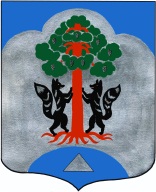 АДМИНИСТРАЦИЯМО СОСНОВСКОЕ СЕЛЬСКОЕ ПОСЕЛЕНИЕМО ПРИОЗЕРСКИЙ МУНИЦПАЛЬНЫЙ РАЙОНЛЕНИНГРАДСКОЙ ОБЛАСТИПРОЕКТПОСТАНОВЛЕНИЕот________________ № В целях повышения уровня благоустройства территорий МО Сосновское сельское поселение, в соответствии с Бюджетным кодексом Российской Федерации, Федеральным законом от 06.10.2003 № 131-ФЗ  «Об общих принципах организации местного самоуправления в Российской Федерации»,  постановлением Правительства Российской Федерации от 10.02.2017 № 169 «Об утверждении Правил предоставления и распределения субсидий из федерального бюджета бюджетам субъектов Российской Федерации на поддержку государственных программ субъектов Российской Федерации и муниципальных программ формирования современной городской среды»,  приказом Министерства строительства и жилищно-коммунального хозяйства Российской Федерации от 06.04. 2017 № 691/пр  «Об утверждении методических рекомендаций по подготовке государственных программ субъектов Российской Федерации и муниципальных программ формирования современной городской среды в рамках реализации приоритетного проекта «Формирование комфортной городской среды» на 2018 - 2022 годы»,  на основании Устава МО Сосновское сельское поселение, администрация МО Сосновское сельское поселение ПОСТАНОВЛЯЕТ:1. Утвердить муниципальную программу «Формирование современной городской среды на территории МО Сосновское сельское поселение на 2018-2022 годы» (приложение).2. Опубликовать настоящее постановление в средствах массовой информации и разместить на официальном сайте МО Сосновское сельское поселение.3. Постановление вступает в силу с 01 января 2018 года.Глава администрации МОСосновское сельское поселение:                              С.М. МиничПриложениек постановлению администрации МО Сосновское сельское поселениеот_____________ №_________Муниципальная программа  «Формирование современной городской среды на территории МО Сосновское сельское поселение на 2018-2022 годы»2017 годПаспорт муниципальной программы«Формирование современной городской среды на территорииМО Сосновское сельское поселение на 2018-2022 годы»Раздел 1. Характеристика текущего состояния сферы благоустройства и прогноз ее развития в МО Сосновское сельское поселениеСоздание условий для системного повышения качества и комфорта городской среды на всей территории Российской Федерации является одним из приоритетных направлений стратегического развития Российской Федерации. Протоколом президиума Совета при Президенте Российской Федерации по стратегическому развитию и приоритетным проектам от 21.11.2016 №10 утвержден паспорт приоритетного проекта «Формирование комфортной  городской среды».Основным принципом формирования комфортной городской среды является комплексный подход при создании эффективной системы благоустройства, в том числе за счет реализации мероприятий по благоустройству дворовых территорий многоквартирных домов и муниципальных общественных территорий в населенных пунктах с численностью населения более 1000 человек и обустройству мест массового отдыха населения (городских парков) в городах с численностью до 250000 человек.Уровень благоустройства определяет комфортность проживания горожан и является одной из проблем, требующих каждодневного внимания и эффективных решений, включающих комплекс мероприятий по инженерной подготовке и обеспечению безопасности, озеленению и устройству покрытий, освещению, размещению малых архитектурных форм и объектов монументального искусства.Муниципальное образование Сосновское сельское поселение входит в состав муниципального образования Приозерский муниципальный район Ленинградской области и расположено к северо-востоку от города Санкт-Петербурга. Поселение размещается на северо-восточной части уникального Карельского перешейка. Муниципального образования Сосновское сельское поселение граничит: на юге – со Всеволожским муниципальным образованием; на востоке имеет смежные границы с Запорожским сельским поселением ;  на западе его границы смыкаются с Раздольевским сельским поселением ;  на севере  –  граничит с Петровским сельским поселением .Площадь территории МО Сосновское сельское поселение составляет 18602,4 тыс. га.В состав поселения входят 9 населенных пунктов: Сосново, Иваново, дер.  Орехово при ж/д, Колосково, пос.  Платформа 69-й км, д.Кривко, д. Снегирѐвка, д.Новожилово,  д.Орехово,Численность  постоянного  населения  МО Сосновское  сельское поселение по состоянию на 01.01.2017 года составляет 11357 человек.Областным законом от 01.08.2004 № 50-оз «Об установлении границ и наделении соответствующим статусом муниципального образования Приозерский муниципальный район и муниципальных образований в его составе» муниципальному образованию был присвоен статус сельского поселения. В целях улучшения благоустройства и санитарного содержания территории МО Сосновское сельское поселение решением  Совета депутатов МО Сосновское сельское поселение от 24 октября 2017 года № 47 «Об утверждении Правил благоустройства территории МО Сосновское сельское поселение МО Приозерский муниципальный район Ленинградской области» на территории МО Сосновское сельское поселение утверждены  Правила благоустройства территории МО Сосновское сельское поселение.Нормы и Правила благоустройства территории МО Сосновское сельское поселение устанавливают требования по содержанию зданий (включая жилые дома), сооружений и земельных участков, на которых они расположены, к внешнему виду фасадов и ограждений соответствующих зданий и сооружений, перечню работ по благоустройству и периодичности их выполнения, установлению порядка участия собственников зданий (помещений в них) и сооружений в благоустройстве прилегающих территорий, организации благоустройства территории МО Сосновское сельское поселение (включая освещение улиц, озеленение территории, установку указателей с наименованиями улиц и номерами домов, размещение и содержание малых архитектурных форм).Одним из главных приоритетов развития территории МО Сосновское сельское поселение является создание благоприятной среды для проживания и отдыха населения.Стратегическое видение развития населенных пунктов определяется качеством городской среды.Основные требования, предъявляемые к городской среде:-  наличие большого числа разнообразных публичных пространств, приспособленных для различных творческих проявлений и самореализации жителей, прогулок, занятий спортом, общения с детьми и друг с другом;-  структурированность публичных пространств в соответствии с многообразием интересов, возрастных и социальных групп жителей;- пешеходный масштаб городской среды;- организация системы пешеходных зон (улиц), велосипедных дорожек, безопасных переходов, парковок;- наличие интегрированных в городскую среду и доступных природных зон и зеленых объектов;- совмещение многих функций в рамках одной  территории;- индивидуальный подход к определенным территориям ;- разнообразие основных элементов формирования городской среды.Современный горожанин воспринимает всю территорию муниципального образования  как общественное пространство и ожидает от него безопасности, комфорта, функциональности и эстетики. Рационально выстроенная городская среда позволяет снизить градус социальной напряженности, поддерживает решение социально-демографических проблем: на освещенных людных улицах ниже уровень преступности, в оживленных парках чаще формируются семейные пары, при наличии безопасных и современных спортивных площадок увеличивается доля населения, регулярно занимающегося спортом, снижается уровень заболеваемости и так далее.Развитие сети улиц с усовершенствованными покрытиями, повышение уровня жизни населения поселка требуют повышения оперативности и качества выполнения работ и оказания услуг по ремонту и содержанию территории .Мониторинг уровня благоустройства МО Сосновское сельское поселение показал, что все дворовые территории требуют выполнения работ по благоустройству. В рамках муниципальной программы МО Сосновское сельское поселение  " Формирование современной городской среды на территории МО Сосновское сельское поселение на 2018-2022 годы  " планируется выполнить  работы по благоустройству на  20  дворовых территориях, реализовать проект обустройства территории, расположенной у МКД № 7,9,11,13 по ул. Связи . Существует необходимость обустройства спортивных площадок по ул Первомайская, Механизаторов и стадионов д. Кривко и д. Снегиревка. Актуальность муниципальной программы МО Сосновское сельское поселение "Формирование современной городской среды" (далее - муниципальная программа) и необходимость ее реализации на территории МО Сосновское сельское поселение обусловлены тем, что ремонт асфальтового покрытия дворов и дворовых проездов проводился в  недостаточном объеме. Асфальтобетонное покрытие более чем 50% дворовых территорий имеет высокий физический износ. Кроме того, за последнее десятилетие резко выросло количество личного автотранспорта, что привело к росту потребности в парковочных местах на придомовых территориях. Отсутствие специально обустроенной стоянки для автомобилей приводит к их хаотичной парковке на обочинах внутриквартальных проездов дворовых дорог и как следствие к разрушению обочин, водоотводных канав.Учитывая сложность проблем и необходимость выработки комплексного и системного решения, обеспечивающего кардинальное улучшение качества жизни населения, представляется наиболее эффективным решать существующие проблемы в рамках муниципальной программы, которая позволит благоустроить облик МО Сосновское сельское поселение, улучшить экологическую обстановку, создать условия для комфортного и безопасного проживания и отдыха жителей МО Сосновское сельское поселение.Раздел 2. Приоритеты реализуемой муниципальной политики в сфере благоустройства на территории МО Сосновское сельское поселение, цели, задачи по формированию современной городской среды на территории МО Сосновское сельское поселениеПраво граждан на благоприятную окружающую среду закреплено в основном Законе государства - Конституции Российской Федерации.Муниципальная программа разработана с учетом Методических рекомендаций по подготовке государственных (муниципальных) программ формирования современной городской среды в рамках реализации приоритетного проекта "Формирование комфортной городской среды  на  2018-2022 годы", утвержденных Приказом Министерства строительства и жилищно-коммунального хозяйства Российской Федерации от 06.04.2017 № 691/пр.Одним из главных приоритетов развития городской территории является создание благоприятной для проживания и ведения экономической деятельности городской среды. Благоустройство является составляющей городской среды, которая формирует комфорт, качество и удобство жизни горожан. Приоритетным направлением развития городской среды на современном этапе является благоустройство территорий муниципального образования, соответствующих функциональному назначению (площадей, улиц, пешеходных зон, скверов, парков, иных территорий и дворовых территорий многоквартирных домов).Приведение уровня благоустройства отдельных  территорий до уровня, соответствующего современным требованиям, обусловливает необходимость принятия муниципальной программы, целью которой является повышение уровня благоустройства территорий муниципального образования Сосновское сельское поселение и создание благоприятных условий для проживания и отдыха населения. Для достижения поставленной цели определены следующие основные задачи:-   организация мероприятий по благоустройству общественных территорий и дворовых территорий многоквартирных домов в муниципальном образовании Сосновское сельское поселение;-   повышение уровня вовлеченности заинтересованных граждан, организаций в реализацию мероприятий по благоустройству нуждающихся в благоустройстве общественных территорий и дворовых территорий многоквартирных домов в муниципальном образовании Сосновское сельское поселение;-   реализация социально значимых проектов на территории муниципального образования Сосновское сельское поселение путем привлечения граждан и организаций к деятельности органов местного самоуправления в решении проблем местного значения;-  повышение заинтересованности жителей муниципального образования Сосновское сельское поселение в участии и решении проблем местного значения, формирование активной жизненной позиции населения, повышение эффективности бюджетных расходов за счет вовлечения общественности в процессы принятия решений на местном уровне и усиления общественного контроля за действиями органов местного самоуправления;-   привлечение населения муниципального образования Сосновское сельское поселение к активному участию в выявлении и определении степени приоритетности проблем местного значения, подготовке, реализации, контроле качества и приемке работ, выполняемых в рамках Программы, а также последующем содержании и обеспечении сохранности объектов;-   совершенствование эстетичного вида, создание гармоничной архитектурно-ландшафтной среды муниципального образования Сосновское сельское поселение.Применение программного метода позволит поэтапно осуществлять комплексное благоустройство дворовых территории и общественных территорий  с учетом мнения граждан, а именно:-   повысит уровень планирования и реализации мероприятий по благоустройству (сделает их современными, эффективными, оптимальными, открытыми, востребованными гражданами);-   запустит реализацию механизма поддержки мероприятий по благоустройству, инициированных гражданами; -   запустит механизм трудового участия граждан и организаций в реализации мероприятий по благоустройству;-   сформирует инструменты общественного контроля за реализацией мероприятий по благоустройству на территории муниципального образования Сосновское сельское поселение.Таким образом, комплексный подход к реализации мероприятий по благоустройству, отвечающих современным требованиям, позволит создать современную городскую комфортную среду для проживания граждан и пребывания отдыхающих, а также комфортное современное «общественное пространство».Программно-целевой метод позволяет повысить эффективность работы и обеспечить системное решение организационных, технологических, материально-технических и финансовых вопросов.Раздел 3. Прогноз ожидаемых результатов реализации муниципальнойпрограммыПрогнозируемые конечные результаты реализации Программы предусматривают повышение уровня благоустройства территории муниципального образования Сосновское сельское поселение, улучшение санитарного содержания территорий, экологической безопасности населенного пункта.В результате реализации программы ожидается создание условий, обеспечивающих комфортные условия для работы и отдыха населения на территории муниципального образования Сосновское сельское поселение.Планируется эффективная координация деятельности организаций, обеспечивающих реализацию мероприятий по благоустройству территории муниципального образования Сосновское сельское поселение, и организаций, имеющих на балансе инженерные сети, что позволит исключить случаи раскопки инженерных сетей на вновь отремонтированных объектах благоустройства и восстановление благоустройства после проведения земляных работ.Эффективность программы оценивается по перечню целевых индикаторов и показателей муниципальной программы.В результате реализации Программы ожидается:−  увеличение доли благоустроенных общественных территорий  от общего количества таких территорий;−  увеличение количества установленных уличных осветительных приборов на общественных территориях ;−  увеличение доли благоустроенных дворовых территорий от общего количества дворовых территорий; −  увеличение доли многоквартирных домов с благоустроенными дворовыми территориями от общего количества многоквартирных домов; −  улучшение экологической обстановки и создание среды, комфортной для проживания жителей муниципального образования Сосновское сельское поселение;−  совершенствование эстетического состояния территории муниципального образования Сосновское сельское поселение;−  увеличение площади благоустроенных зелёных насаждений в муниципальном образовании Сосновское сельское поселение; −  создание зелёных зон для отдыха горожан;−  предотвращение сокращения зелёных насаждений;−  увеличение площади цветочного оформления;−  увеличение освещенности улиц муниципального образования Сосновское сельское поселение;−  повышение уровня доверия населения к власти за счёт его участия в выявлении и согласовании путей решения острых проблем, в выборе, реализации и мониторинге программ;−  повышение эффективности бюджетных расходов за счёт вовлечения общественности в процессы принятия решений на местном уровне и усиления общественного контроля за действиями органов местного самоуправления;−   обеспеченность гармоничной архитектурно-ландшафтной среды муниципального образования Сосновское сельское поселение.Реализация программы сопряжена с определенными рисками. Так, в процессе реализации программы возможно выявление отклонений в достижении промежуточных итогов.Основными рисками, оказывающими влияние на конечные результаты реализации мероприятий муниципальной программы, являются:- бюджетные риски, связанные с дефицитом регионального и местных бюджетов и возможностью невыполнения своих обязательств по софинансированию мероприятий муниципальной программы;-  риски невыполнения исполнителем обязательств, превышения стоимости проекта, риски низкого качества работ;-  социальные риски, связанные с низкой социальной активностью населения, отсутствием массовой культуры соучастия в благоустройстве дворовых территорий.В целях выявления и минимизации возможных рисков в процессе реализации муниципальной программы предлагается:-  перераспределение объемов финансирования в зависимости от динамики и темпов решения тактических задач; - при проведении конкурсных процедур предусматривать обеспечение заявки на участие в торгах, а при заключении контрактов -  обеспечение контрактов;- при заключении контрактов предусматривать штрафные санкции или другие меры ответственности за неисполнение договорных обязательств;- осуществление мониторинга выполнения муниципальной программы, регулярный анализ выполнения показателей и мероприятий муниципальной программы;- привлечение жителей многоквартирных домов к активному участию в благоустройстве дворовых территорий путем проведения разъяснительной работы.Ответственный исполнитель программы с учетом выделяемых на реализацию программы финансовых средств ежегодно уточняет состав программных мероприятий, плановые значения показателей результата  реализации муниципальной  программы, механизм реализации муниципальной  программы, состав исполнителей мероприятий муниципальной программы.Раздел 4. Перечень целевых индикаторов и показателей муниципальной программыПеречень целевых индикаторов и показателей муниципальной программы представлен в приложении 1 к муниципальной программе.Раздел 5. Перечень основных мероприятий муниципальной программыПеречень мероприятий муниципальной программы определен исходя из необходимости достижения ожидаемых результатов ее реализации и из полномочий и функций по благоустройству администрации муниципального образования Сосновское сельское поселение.В ходе реализации Программы предусматривается организация и проведение следующих мероприятий:-   благоустройство дворовых территорий многоквартирных домов;-   благоустройство общественных территорий муниципального образования Сосновское сельское поселение.Основное мероприятие Программы направлено на решение основных задач Программы.Перечень основных мероприятий Программы последующего финансового  года определяется исходя из результатов реализации мероприятий Программы предыдущего финансового года путем внесения в нее соответствующих изменений.Исполнитель по каждому мероприятию подпрограммы несет ответственность за качественное и своевременное исполнение мероприятий подпрограммы, целевое и эффективное использование выделяемых на ее реализацию денежных средств. Мероприятия имеют комплексный характер, каждое из которых представляет совокупность взаимосвязанных действий по достижению показателей в рамках одной задачи муниципальной программы.Перечень отдельных основных мероприятий муниципальной программы приведен в приложении 2 к муниципальной программе.5.1. Перечень работ по благоустройству общественной территории Работы по благоустройству территорий общего пользования населения могут проводиться по следующим направлениям:-  устройство новых асфальтобетонных и плиточных покрытий территорий общего пользования;- ремонт асфальтобетонных покрытий и покрытий из тротуарных плит;-  установка, замена и ремонт бордюрного камня с последующей окраской или без таковой;- устройство парковочных карманов;- установка скамеек (лавочек) и урн для сбора мусора, асфальтирование карманов под ними;- устройство расширений проезжих частей;-  устройство и ремонт асфальтированных дорожек и дорожек из тротуарной плитки;-  установка детского, игрового, спортивного оборудования, а также обустройство входных групп, арок, художественных композиций и пр.;- устройство травмобезопасных покрытий из резиновой крошки под детское, игровое, спортивное оборудование с обустройством основания под такое покрытие (асфальт, бетон);-  устройство спортивных площадок для игры в футбол, волейбол, баскетбол, хоккей с ограждением по периметру, устройством травмобезопасных покрытий на них (резиновое покрытие, искусственная трава), нанесением разметки, устройством трибун;-  установка ограждений газонов, палисадников, детских, игровых, спортивных площадок, парковок, ограждений, отделяющих территорию от проезжих частей дорог;- устройство наружного освещения территорий общего пользования с установкой опор освещения, прокладкой СИП, установкой светодиодных светильников;- озеленение территорий, которое включает в себя: посадку деревьев, кустарников, газонов, снос и кронирование деревьев, корчевание пней, завоз грунта и пр.;-  работы по демонтажу различных конструкций (металлических, бетонных, деревянных) для последующего благоустройства территорий под ними; -  отсыпка грунтом, планировка и выравнивание: газонов, палисадников, детских, игровых, спортивных и хозяйственных площадок, вазонов, цветочниц, отсыпка грунтом за бордюрным камнем;-  устройство подпорных стен для укрепления откосов и грунтов на дворовых территориях с их оштукатуриванием и окраской или без таковых работ;- устройство лестничных маршей, спусков (из бордюрного камня или бетонных маршей заводского изготовления) с оборудованием их металлическими поручнями;-  устройство пандусов для обеспечения беспрепятственного перемещения маломобильных групп населения;-  установка ограждающих устройств: бетонных, металлических столбиков для ограждения парковок, тротуаров, детских игровых площадок (кроме шлагбаумов и автоматических ворот);- установка вазонов, цветочниц;- работы по благоустройству, связанные с ландшафтным дизайном, -устройство цветочных композиций, атриумов, художественное оформление территории общего пользования и др.;- работы по благоустройству и ремонту облицовки памятников, стел, архитектурных скульптур и композиций, мемориалов, а также оснований и подиумов под ними.5.2. Минимальный перечень работ по благоустройству дворовых территорийМинимальный перечень работ по благоустройству дворовых территорий включает в себя следующие виды работ:- ремонт дворовых проездов (асфальтирование);- обеспечение освещения дворовых территорий;- установка скамеек (лавочек);- установка урн для мусора.5.3. Дополнительный перечень работ по благоустройству дворовых территорийДополнительный перечень работ по благоустройству дворовых территорий реализуется при условии обязательного трудового участия жителей многоквартирных домов, территория которых благоустраивается, и включает в себя следующие виды работ:- устройство парковочных карманов (асфальтобетонные и щебеночные покрытия);-  устройство расширений проезжих частей дворовых территорий многоквартирных домов;-  устройство и ремонт асфальтированных дорожек, дорожек из тротуарной плитки и насыпных дорожек; -  установка детского, игрового, спортивного оборудования;- устройство травмобезопасных покрытий из резиновой крошки под детское, игровое, спортивное оборудование с обустройством основания под такое покрытие (асфальт, бетон);-  устройство спортивных площадок для игры в футбол, волейбол, баскетбол с ограждением по периметру, устройством травмобезопасных покрытий на них (резиновое покрытие, искусственная трава);-  установка ограждений  газонов, палисадников, детских, игровых, спортивных площадок, парковок;-  устройство наружного освещения детских, игровых, спортивных площадок, парковок;- озеленение территорий, которое включает в себя: посадку деревьев, кустарников, газонов, снос и кронирование деревьев, корчевание пней, завоз грунта и пр.;-  работы по демонтажу различных конструкций (металлических, бетонных, деревянных) для последующего благоустройства территорий под ними;-  отсыпка, планировка и выравнивание: газонов, палисадников, детских, игровых, спортивных и хозяйственных площадок, вазонов,  цветочниц, бордюрного камня;-  устройство подпорных стен для укрепления откосов и грунтов на дворовых территориях с их оштукатуриванием, окраской, иной облицовкой или без таковых работ;- устройство лестничных маршей, спусков (из бордюрного камня или бетонных лестничных маршей заводского изготовления) с оборудованием их металлическими поручнями;-  устройство пандусов для обеспечения беспрепятственного перемещения по дворовой территории многоквартирных домов маломобильных групп населения;-  установка ограждающих устройств: бетонных, металлических столбиков для ограждения парковок, тротуаров, детских игровых площадок (кроме шлагбаумов и автоматических ворот);- установка вазонов, цветочниц;-  установка различных арт-фигур, входных арок и декоративных композиций, не относящихся к элементам детского игрового и спортивного оборудования.5.4. Условия о форме и минимальной доле трудового и финансового участия заинтересованных лиц, организаций в выполнении дополнительного перечня работ по благоустройству дворовых территорийПри реализации муниципальной программы предусматривается:а) финансовое и трудовое участие граждан и заинтересованных организаций (при этом реализация мероприятий по благоустройству дворовых территорий из минимального перечня работ осуществляется без финансового участия, из дополнительного – в объеме не менее 1,0 % от общей стоимости таких работ. Трудовое участие предусматривается при выполнении и минимального и дополнительного перечней работ);б) привлечение к участию в мероприятиях по благоустройству студенческих отрядов, к разработке дизайн –  проектов –  специалистов архитектурных специальностей ВУЗов, в том числе выпускников и архитекторов;в) проведение мероприятий по благоустройству с учетом необходимости обеспечения физической, пространственной и информационной доступности зданий, сооружений, территорий для инвалидов и других маломобильных групп населения, в том числе создание безбарьерной среды для маломобильных граждан в зоне общественных пространств;г) проведение мероприятий по поддержанию текущего уровня благоустройства (освещение, озеленение, уборка территорий и т.д.);д) синхронизация с реализуемыми федеральными, региональными и муниципальными программами (планами) строительства (реконструкции и ремонта) объектов недвижимого имущества, дорог и линейных объектов;е) срок приема заявок от жителей на включение территорий благоустройства в программы на очередной финансовый год - не менее 30 календарных дней;ж) срок проведения общественных обсуждений проекта муниципальной программы на 2018-2022 годы - не менее 30 календарных дней;з) типовая визуализация образцов элементов благоустройства, предлагаемых к размещению на дворовой территорий из минимального перечня работ;и) указание нормативной стоимости по всем видам работ, которые входят в минимальный и дополнительный перечень работ по благоустройству территорий;к) осуществление общественного контроля;л) проведение общественных обсуждений с использованием интернет -технологий.Трудовое участие может выражаться в выполнении жителями неоплачиваемых работ, не требующих специальной квалификации:- уборка мелкого летучего мусора после производства работ;- покраска бордюрного камня;- озеленение территории (посадка саженцев деревьев, кустарников);- иные виды работ по усмотрению жителей. Количество жителей, принимающих трудовое участие, а также его периодичность в выполнении работ по благоустройству (не менее 1 раза за период проведения работ по благоустройству дворовой территории) устанавливается физическим или юридическим лицом, представляющим интересы собственников помещений в многоквартирных домах, дворовые территории которых участвуют в муниципальной программе, уполномоченным общим собранием собственников помещений многоквартирного дома (далее - инициативная группа).Инициативная группа по окончании работ, изложенных в перечне дополнительных работ, представляет в администрацию муниципального образования Сосновское сельское поселение отчет о трудовом участии жителей многоквартирного дома, территория которого благоустраивалась, с приложением подтверждающих фотоматериалов.5.5. Условие о проведении работ по благоустройству обеспечения доступности для маломобильных групп населенияПри формировании объема работ по благоустройству дворовых территорий и территорий общего пользования населения предусматривается возможность использования данных объектов маломобильными группами населения. Работы по созданию комфортных условий обеспечения доступности для маломобильных групп населения будут проведены в соответствии со статьей 15 Федерального закона от 24 ноября 1995 года №181-ФЗ «О социальной защите инвалидов в Российской Федерации», решением Совета депутатов муниципального образования Сосновское сельское поселение от 24 октября 2017 года № 47 «Об утверждении Правил благоустройства территории МО Сосновское сельское поселение МО Приозерский муниципальный район Ленинградской области»    и в соответствии со сводом правил N СП 59.13330.2012 "Доступность зданий и сооружений для маломобильных групп населения".5.6. Нормативная стоимость (единичные расценки) работ по благоустройству дворовых территорий, входящих в состав перечня работНормативная стоимость работ по благоустройству определяется согласно Приказа жилищно-коммунального хозяйства Ленинградской области от 03.07.17г. № 12 « Об утверждении нормативной (предельной) стоимости (единичных расценок) работ по благоустройству территорий муниципальных образований Ленинградской области в рамках реализации мероприятий муниципальных программ формирования комфортной  городской среды на 2017 год».5.7. Порядок разработки, обсуждения с заинтересованными лицами и утверждения дизайн - проектов благоустройства дворовой территории, включенной в муниципальную программуПорядок разработки, обсуждения  с заинтересованными лицами и утверждения дизайн  -  проектов благоустройства дворовой территории  утвержден Постановлением  администрации муниципального образования Сосновское сельское поселение  от          N        «Об утверждении положения  о порядке конкурсного отбора дворовых территорий и территорий общего пользования для выполнения работ по благоустройству в муниципальном образовании Сосновское сельское поселение  на 2018-2022 годы».По результатам рассмотрения и оценки предложений граждан и организаций, проведения общественных обсуждений и определения перечня работ по благоустройству конкретной территории, осуществляется разработка сметной документации и дизайн – проектов. Дизайн-проект создается для каждой дворовой территории и каждой территории общего пользования и состоит из:- титульного листа с указанием адреса объекта благоустройства;- пояснительной записки, указывающей объемы и виды работ;-  план  -  схемы размещения объектов благоустройства на дворовой территории и месте общего пользования;-  листа визуализации элементов благоустройства, которые будут установлены на объекте благоустройства;- листа согласования дизайн - проекта с жителями МКД (для дворовых территорий) и ТОС (для территорий общего пользования).Лист согласования дизайн  -  проекта для дворовых территорий подписывается физическим или юридическим лицом, уполномоченным общим собранием собственников помещений многоквартирных домов и уполномоченным представителем Администрации.Лист согласования дизайн  -  проекта для территорий общего пользования подписывается уполномоченным представителем Администрации и уполномоченным представителем ТОС.Дизайн-проект согласуется с жителями и заинтересованными лицами.Одним из важных критериев формирования и реализации  муниципальной программы на 2018-2022 годы является обеспечение вовлечения граждан и общественных организаций.Вовлечение граждан и общественных организаций в процесс обсуждения проекта муниципальной программы, отбора дворовых территорий, общественных территорий для включения в муниципальную программу рекомендуется осуществлять в соответствии с пунктом 3.5 Приказа министерства строительства и жилищно-коммунального хозяйства Российской Федерации от 6 апреля 2017 года № 691/пр «Об утверждении методических рекомендаций по подготовке государственных программ субъектов Российской Федерации и муниципальных программ формирования современной городской среды в рамках реализации приоритетного проекта «формирование комфортной городской среды» на 2018 - 2022 годы».При этом основными принципами организации общественного участия граждан, организаций в обсуждении проектов программ являются:- обеспечение открытого обсуждения;-  вовлечение школьников и студентов (проведение дизайн-игр с участием взрослых и детей, организация проектных мастерских со школьниками и студентами, школьные проекты (рисунки, сочинения, пожелания, макеты);-  применение специальных механизмов и социальных технологий (внедрение интерактивного формата обсуждения проектов, предполагающего использование широкого набора инструментов для вовлечения и обеспечения участия и современных групповых методов работы, анкетирование, опросы, интервьюирование, картирование, проведение фокус-групп, работа с отдельными группами пользователей, организация проектных семинаров, организация проектных мастерских (воркшопов), проведение оценки эксплуатации территорий);- выбор для проведения общественных обсуждений хорошо известных общественных и культурных центров (домов культуры, школ, молодежных и культурных центров), находящихся в зоне хорошей транспортной доступности, расположенных по соседству с объектом проектирования (общественных территорий) и т.д. Информирование граждан осуществляется через проведение информационно-разъяснительных работ, размещение материалов в печатных  электронных средствах массовой информации, проведение конкурсов и т.п.Информация о реализации муниципальной программы также размещается в государственной информационной системе жилищно-коммунального хозяйства (ГИС ЖКХ).Общественный контроль по реализации проекта по благоустройству общественных территорий осуществляется любыми заинтересованными физическими и юридическими лицами, в том числе с использованием технических средств для фото-, видеофиксации,  а также общегородских интерактивных порталов в сети Интернет. Информация о выявленных и зафиксированных в рамках общественного контроля нарушениях в связи реализацией проекта по благоустройству общественных территорий направляется для принятия мер в администрацию муниципального образования Сосновское сельское поселение и (или) на официальный сайт администрации муниципального образования. Общественный контроль по реализации проекта по благоустройству общественных территорий осуществляется с учетом положений действующего законодательства об обеспечении открытости информации и общественном контроле.Раздел 6. Этапы и сроки реализации муниципальной программыПрограмма реализуется в один этап: 2018-2022 годы.Раздел 7. Основные меры правового регулирования муниципальной программыФормирование муниципальной программы на 2018-2022 годы осуществляется в соответствии с требованиями Приказа министерства строительства и жилищно-коммунального хозяйства Российской Федерации от 6 апреля 2017 года № 691/пр «Об утверждении методических рекомендаций по подготовке государственных программ субъектов Российской Федерации и муниципальных программ формирования современной городской среды в рамках реализации приоритетного проекта «формирование комфортной городской среды» на 2018 -  2022 годы», постановления Правительства Российской Федерации от 10 февраля 2017 года № 169 «Об утверждении Правил предоставления и распределения субсидий из федерального бюджета бюджетам субъектов Российской Федерации на поддержку государственных программ субъектов Российской Федерации и муниципальных программ формирования современной городской среды».В рамках реализации муниципальной программы администрация муниципального образования Сосновское сельское поселение:1) проводит инвентаризацию уровня благоустройства территорий муниципального образования Сосновское сельское поселение с составлением и согласованием паспортов благоустройства (в соответствии с утвержденными на уровне региона формами); 2) утверждает и размещает в открытом доступе, в том числе на официальном сайте администрации муниципального образования Сосновское сельское поселение:а) муниципальную программу формирования современной городской среды на 2018-2022 годы;б) порядок общественного обсуждения проекта муниципальной программы, порядок и сроки представления, рассмотрения и оценки предложений граждан и организаций о включении объектов благоустройства в муниципальную программу;в) нормативно-правовые акты о создании общественных комиссий;г) порядки аккумулирования и расходования средств заинтересованных лиц, направляемых на выполнение дополнительного перечней работ по благоустройству дворовых территорий, и механизм контроля за их расходованием;3) проводит общественные обсуждения и утверждение (актуализацию)норм и правил благоустройства территории муниципального образования Сосновское сельское поселение, соответствующих требованиям действующего законодательства.Определение текущего состояния благоустройства территории муниципального образования Сосновское сельское поселение осуществляется в соответствии с распоряжением администрации муниципального образования Сосновское сельское поселение от 18 октября 2017 года № 229 «О создании муниципальной инвентаризационной комиссии и порядке деятельности муниципальной инвентаризационной комиссии по проведению инвентаризации дворовых территорий, общественных территорий расположенных на территории МО Сосновское сельское поселение».Инвентаризация позволяет сформировать адресный перечень всех дворовых территорий, нуждающихся в благоустройстве (с учетом их физического состояния) и подлежащих благоустройству исходя из минимального перечня работ по благоустройству, адресного перечня всех общественных территорий, нуждающихся в благоустройстве (с учетом их физического состояния) и подлежащих благоустройству в период 2018-2022 гг..По итогам проведения инвентаризации составляются паспорта благоустройства территорий. Паспорт благоустройства муниципального образования Сосновское сельское поселение подлежит обязательной ежегодной актуализации администрацией муниципального образования Сосновское сельское поселение.Раздел 8. Ресурсное обеспечение муниципальной программыМуниципальная  программа реализуется за счет средств бюджета Ленинградской области, федерального бюджета, бюджета  муниципального образования Сосновское сельское поселение и внебюджетных средств.Межбюджетные трансферты из бюджета Ленинградской  области  предоставляются в форме субсидий бюджету муниципального образования Сосновское сельское поселение.Субсидии на реализацию муниципальной программы предоставляются в соответствии с Правилами предоставления и распределения субсидий из бюджета Ленинградской области местным бюджетам. Софинансирование мероприятий муниципальной  программы за счет средств бюджета муниципального образования Сосновское сельское поселение осуществляется в рамках реализации данной муниципальной программы. Расходы муниципального образования Сосновское сельское поселение на реализацию мероприятий устанавливаются в соответствии с решением  о бюджете муниципального образования Сосновское сельское поселение на очередной финансовый год и плановый период с учетом прогнозов поступлений доходов бюджета муниципального образования Сосновское сельское поселение.В рамках реализации муниципальной программы внебюджетные средства планируется привлекать в форме средств граждан и заинтересованных организаций.Софинансирование муниципальной программы за счет средств собственников помещений в МКД предусматривается на выполнение работ по благоустройству дворовых территорий из дополнительного перечня в объеме не менее 1,0 % от общей стоимости таких работ.Софинансирование выполнения работ по благоустройству дворовых территорий из минимального перечня за счет средств собственников помещений в МКД – не предусмотрено.Объем средств, необходимых на реализацию муниципальной программы, за счет всех источников финансирования представлен в таблице.Раздел 9. Методика оценки эффективности муниципальной программыМетодика оценки эффективности муниципальной программы представляет собой алгоритм оценки ее фактической эффективности в процессе и по итогам реализации муниципальной программы и основана на оценке результативности муниципальной программы с учетом объема ресурсов, направленного на ее реализацию.9.1. Оценка эффективности реализации муниципальной программы производится ежегодно. Результаты оценки эффективности реализации муниципальной программы представляются в составе годового отчета ответственного исполнителя муниципальной программы о  ходе ее реализации и об оценке эффективности.9.2. Оценка эффективности реализации муниципальной программы производится с учетом следующих составляющих:-  степени реализации отдельных основных мероприятий муниципальной программы (далее - мероприятия);- степени соответствия запланированному уровню затрат;-  эффективности использования средств бюджета муниципального образования Сосновское сельское поселение;-  степени достижения целей и решения задач муниципальной программы и определения оценки результативности муниципальной программы.Для расчета эффективности реализации программы используются индикаторы и показатели отчета о реализации программы.Оценка результативности и эффективности реализации муниципальной программы осуществляется в соответствии с Порядком по разработке и реализации муниципальных программ муниципального образования Сосновское сельское поселение муниципального образования Приозерский муниципальный район Ленинградской области, утвержденными Постановлением администрации от 03.03.2014 года № 87.Раздел 13. Осуществление контроля и координации за ходом выполнения муниципальной программыВ целях осуществления общественного контроля и координации реализации  муниципальной программы на уровне муниципального образования Сосновское сельское поселение  Постановлением  администрации Сосновское сельское поселение  от__________№   «Об утверждении Порядка общественного обсуждения проекта муниципальной программы муниципального образования Сосновское сельское поселение «Формирование современной городской среды на территории муниципального образования Сосновское сельское поселение на 2018-2022 годы»  утверждена общественная Комиссия из представителей органов местного самоуправления, политических партий и движений, общественных организаций, иных лиц для организации такого обсуждения, проведения комиссионной оценки предложений заинтересованных лиц, а также для осуществления контроля за реализацией муниципальной программы после ее утверждения в установленном порядке.Организация деятельности муниципальной общественной комиссии осуществляется в соответствии с Положением о комиссии по подготовке и реализации муниципальной программы муниципального образования Сосновское сельское поселение «Формирование современной городской среды на территории муниципального образования Сосновское сельское поселение на 2018-2022 годы».Общественный контроль за формированием и реализацией муниципальной программы со стороны граждан и организаций осуществляется в процессе обсуждения проекта муниципальной программы и обсуждения дизайн - проектов.Контроль за соблюдением муниципальным образованием Сосновское сельское поселение условий предоставления субсидий осуществляется Комитетом по жилищно-коммунальному хозяйству Ленинградской области - главным распорядителем средств бюджета области.14. План реализации муниципальной программыПлан реализации муниципальной программы муниципального образования Сосновское сельское поселение  «Формирование современной городской среды на территории муниципального образования Сосновское сельское поселение на 2018-2022 годы» представлен в Приложении 4 к муниципальной программе.15. Адресные перечни объектов в рамках реализации муниципальной программыАдресные перечни дворовых территорий многоквартирных домов и территорий общего пользования населения, подлежащих благоустройству в 2018-2022 годах приведены в приложении 5 к муниципальной программе.Перечни выполняемых видов работ с адресами территорий,  подлежащих благоустройству на текущий год, отбираются конкурсным путем из общего перечня территорий, подлежащих благоустройству в 2018-2022 годах и утверждаются распоряжением администрации муниципального образования Сосновское сельское поселение с учетом ресурсного обеспечения муниципальной программы на текущий год.В ходе реализации муниципальной программы возможно вносить изменения в адресные перечни дворовых территорий многоквартирных домов и территорий общего пользования, планируемых к благоустройству в 2018-2022 годах в соответствии с текущим состоянием территории и обращениями жителей.Перечень целевых показателей муниципальной программы  «Формирование комфортной городской среды на территории МО Сосновское сельское поселение на 2018-2022 годыПеречень основных мероприятий муниципальной программы  «Формирование комфортной городской среды на территории МО Сосновское сельское поселение на 2018-2022 годыРесурсное обеспечение реализации муниципальной программе  «Формирование комфортной городской среды на территории МО Сосновское сельское поселение на 2018-2022 годы»План реализациимуниципальной программы  «Формирование комфортной городской среды на территории МО Сосновское сельское поселение на 2018-2022 годы»Адресный перечень дворовых территорий МКД, нуждающихся в благоустройствеАдресный перечень общественных территорий , нуждающихся в благоустройствеОб утверждении муниципальной программы «Формирование современной городской среды на территории МО Сосновское сельское поселение на 2018-2022 годы»Ответственный исполнитель муниципальной программыАдминистрация МО Сосновское сельское поселениеУчастникимуниципальной программыАдминистрация МО Сосновское сельское поселение, Комитет жилищно-коммунального хозяйства Ленинградской области, Министерство строительства и жилищно-коммунального хозяйства Российской Федерации Цели муниципальной программы-  повышение уровня благоустройства нуждающихся в благоустройстве общественных территорий МО Сосновское сельское поселение, а также дворовых территорий многоквартирных домов, расположенных на территории МО Сосновское сельское поселение;-  реализация социально значимых проектов на территории МО Сосновское сельское поселение путем активного привлечения граждан и организаций к деятельности органов местного самоуправления, повышение заинтересованности жителей МО Сосновское сельское поселение в участии и решении проблем местного значения, формирование активной жизненной позиции населения;-  развитие механизмов взаимодействия власти и населения, повышение уровня доверия населения к власти за счёт его участия в выявлении и согласовании путей решения острых проблем, в выборе , реализации и мониторинге программ.Задачи муниципальной программы- организация мероприятий по благоустройству общественных территорий МО Сосновское сельское поселение;- организация мероприятий по благоустройству дворовых территорий многоквартирных домов на территории МО Сосновское сельское поселение;-  привлечение населения МО Сосновское сельское поселение к активному участию в выявлении и определении степени приоритетности проблем программы местного значения, подготовке, реализации, контроле качества и приемке работ, выполняемых в рамках Программы, а также последующем содержании и обеспечении сохранности объектов благоустройства;-  повышение уровня вовлеченности заинтересованных граждан, организаций в реализацию мероприятий по благоустройству общественных территорий  и  дворовых территорий многоквартирных домов на территории МО Сосновское сельское поселение;-  совершенствование эстетичного вида и создание гармоничной архитектурно-ландшафтной среды муниципального образованияЭтапы и сроки реализации муниципальной программыСрок реализации Программы 2018 – 2022 годы.Объемы бюджетных ассигнований муниципальной программыОбщий объем расходов на реализацию муниципальной программы составляет: _____тыс. руб., из них средств: местного бюджета _____тыс. руб.; областного бюджета _____ тыс. руб.; федерального бюджета ______ тыс. руб. на 2018 год ______ тыс. руб., из них средств: местного бюджета _____тыс. руб.; областного бюджета _____ тыс. руб.; федерального бюджета ______ тыс. руб.; на 2019 год _____тыс. руб., из них средств: местного бюджета _____тыс. руб.; областного бюджета _____ тыс. руб.; федерального бюджета ______ тыс. руб.; на 2020 год _____тыс. руб., из них средств: местного бюджета _____тыс. руб.; областного бюджета _____ тыс. руб.; федерального бюджета ______ тыс. руб.; на 2021 год _____тыс. руб., из них средств: местного бюджета _____тыс. руб.; областного бюджета _____ тыс. руб.; федерального бюджета ______ тыс. руб. на 2022 год _____тыс. руб., из них средств: местного бюджета _____тыс. руб.; областного бюджета _____ тыс. руб.; федерального бюджета ______ тыс. руб Ожидаемые результаты реализации муниципальной программВ ходе реализации основных мероприятий Программы предусматривается создание благоприятных условий для проживания и отдыха населения МО Сосновское сельское поселение за счет: - увеличения доли благоустроенных общественных территорий от общего количества таких территорий;- увеличение доли благоустроенных дворовых территорий от общего количества дворовых территорий;- увеличение доли многоквартирных домов с благоустроенными дворовыми территориями от общего количества многоквартирных домов;-  приведение внутриквартальных проездов дорог, тротуаров и парковочных карманов в нормативное состояние;-  обеспечение комфортных условий для проживания населения МО Сосновское сельское поселение;- повышение уровня доверия населения к власти за счёт его участия в выявлении и согласовании путей решения острых проблем, в выборе, реализации и мониторинге программ;- повышение эффективности бюджетных расходов за счёт вовлечения общественности в процессы принятия решений на местном уровне и усиления общественного контроля за действиями органов местного самоуправления;-  обеспеченность гармоничной архитектурно-ландшафтной среды МО Сосновское сельское поселение.Период реализации программыОбъем финансирования тыс. рублейОбъем финансирования тыс. рублейОбъем финансирования тыс. рублейОбъем финансирования тыс. рублейПериод реализации программыФинансовые средства всегоМБОБФБВсего за весь период 2018 2019 2020 2021 2022 Приложение № 1 к муниципальной программе  «Формирование комфортной городской среды на территории МО Сосновское сельское поселение на 2018-2022 годы»№ п/пНаименование показателя (индикатора)ЕдиницаизмеренияЗначения показателейЗначения показателейЗначения показателейЗначения показателейЗначения показателейЗначения показателей№ п/пНаименование показателя (индикатора)Единицаизмеренияна начало реализации программы201820192020202120221Количество и площадь благоустроенных дворовых территорий МКД ед/кв.м2Доля благоустроенных дворовых территорий от общего количества и площади) дворовых территорийпроцент3Охват населения благоустроенными дворовыми территориями (доля населения, проживающего в жилом фонд с благоустроенными дворовыми территориями от общей численности населения МОпроцент4Количество благоустроенных общественных территорийед5Площадь благоустроенных общественных территорийга6Доля площади благоустроенных общественных территорий к общей площади общественных территорийпроцент7Площадь благоустроенных общественных территорий, приходящихся на 1 жителя МОкв.м8Доля и размер финансового участия заинтересованных лиц в выполнении минимального перечня работ по благоустройству дворовых территорий от общей стоимости работ минимального перечня, включенных в программупроценты/рубли9Объем трудового участия заинтересованных лиц в выполнении минимального перечня работ по благоустройству дворовых территорийчел/час10Доля и размер финансового участия заинтересованных лиц в выполнении дополнительного перечня работ по благоустройству дворовых территорий от общей стоимости работ дополнительного перечня, включенных в программупроценты/рубли11Объем трудового участия заинтересованных лиц в выполнении дополнительного перечня работ по благоустройству дворовых территорийчел/часПриложение № 2 к муниципальной программе  «Формирование комфортной городской среды на территории МО Сосновское сельское поселение на 2018-2022 годы»Номер и наименование основного мероприятияОтветственный исполнительСрокСрокОжидаемый непосредственный результатОсновные направления реализацииСвязь с показателями программыНомер и наименование основного мероприятияОтветственный исполнительначала реализацииокончания реализацииОжидаемый непосредственный результатОсновные направления реализацииСвязь с показателями программы1. Благоустройство дворовых территорий МКД МО Сосновское сельское поселениеАдминистрацияМО Сосновскоепоселение2018 год2022 годУвеличение количества и площадей благоустроенных дворовых территорий.Благоустройство дворовых территорийПоказатель 1Количество и площадь благоустроенных дворовых территорий Показатель2Доля благоустроенных дворовых территорий от общего количества и площади) дворовых территорийПоказатель 3Охват населения благоустроенными дворовыми территориями (доля населения, проживающего в жилом фонд с благоустроенными дворовыми территориями от общей численности населения МО2. Благоустройство общественных территорий МО Сосновское сельское поселениеАдминистрацияМО Сосновскоепоселение2018 год2022 годУвеличение количества благоустроенных общественных территорийБлагоустройство общественных территорийПоказатель 1Количество благоустроенных общественных территорийПоказатель 2Площадь благоустроенных общественных территорийПоказатель 3Доля площади благоустроенных общественных территорий к общей площади общественных территорийПоказатель 4Площадь благоустроенных общественных территорий, приходящихся на 1 жителя МОПриложение № 3 к муниципальной программе  «Формирование комфортной городской среды на территории МО Сосновское сельское поселение на 2018-2022 годы»НаименованиеОтветственный исполнительИсточник финансированияКБКОбъемы бюджетных ассигнований(тыс. рублей)Объемы бюджетных ассигнований(тыс. рублей)Объемы бюджетных ассигнований(тыс. рублей)Объемы бюджетных ассигнований(тыс. рублей)Объемы бюджетных ассигнований(тыс. рублей)НаименованиеОтветственный исполнительИсточник финансированияКБК20182019202020212022Муниципальная программа «Формирование комфортной городской среды на территории МО Сосновское сельское поселение на 2018-2022 годы»Администрация МО Сосновское сельское поселениеВсего __________в т.ч.:ФБ_______ОБ_______МБ_______0390503Приложение № 4 к муниципальной программе  «Формирование комфортной городской среды на территории МО Сосновское сельское поселение на 2018-2022 годы»Наименование контрольного события программыСтатусОтветственный исполнительСрок наступления контрольного события (дата)Срок наступления контрольного события (дата)Срок наступления контрольного события (дата)Срок наступления контрольного события (дата)Срок наступления контрольного события (дата)Срок наступления контрольного события (дата)Срок наступления контрольного события (дата)Срок наступления контрольного события (дата)Наименование контрольного события программыСтатусОтветственный исполнитель2018 год2018 год2018 год2018 год2019 202020212022Наименование контрольного события программыСтатусОтветственный исполнительI кварталII кварталIII кварталIV квартал2019 202020212022Контрольное событие №1Контрольное событие № 2Приложение № 5 к муниципальной программе  «Формирование комфортной городской среды на территории МО Сосновское сельское поселение на 2018-2022 годы»Приложение № 6 к муниципальной программе  «Формирование комфортной городской среды на территории МО Сосновское сельское поселение на 2018-2022 годы»